 TRINITY PRIMARY SCHOOL-BUKOTONATURE OF WORK:   REVISION WORKSET: 5 SUBJECT:  MATHEMATICSCLASS: P.5 NAME: ______________________________ DATE ___________       SECTION A:1 1.   Subtract : 12 -  36.Represent 403 on the abacus.2.Write XXIV in Hindu Arabic numerals.6.Represent 403 on the abacus.3.Write down the factors of 15.7.Reduce 15/18 to its lowest term.4.2 cows have 8 legs. How legs do 3 cows have altogether?8.Use ruler to draw a line segment of 6.2 cm.5.Use the figure below to find the value of a.      a                   14 cm9.What is the area of the figure below?	12 cm	7 cm10.10.Use the number line below to work out 3 x 2.14.Work out: Wks         days              5             3        +    2             3Work out: Wks         days              5             3        +    2             311.11.How many edges has a cuboid?15.What is the product of the first 3 even numbers?What is the product of the first 3 even numbers?12.12.Naiga shared sh.450 equally among  5 pupils. How much did each child get?16.Write in figures: Forty thousand twenty one.Write in figures: Forty thousand twenty one.13.13.Set R={ a, b, c, d, e, f}Find ∩(R).17.Use the diagram below to answer the question that follow.Find the value of y.Use the diagram below to answer the question that follow.Find the value of y.18.18.What is the missing number in the box?                    =  64             8(b) Andrew bought a hand bag for sh.5600 and later sold at sh.7400. Calculate his profit.   (3mks)(b) Andrew bought a hand bag for sh.5600 and later sold at sh.7400. Calculate his profit.   (3mks)19.19.Change 31/2 hrs to minutes.(b) Andrew bought a hand bag for sh.5600 and later sold at sh.7400. Calculate his profit.   (3mks)(b) Andrew bought a hand bag for sh.5600 and later sold at sh.7400. Calculate his profit.   (3mks)19.19.Change 31/2 hrs to minutes.22.Study the diagram and answer the questions that follow.   A	 B                     T(a)Name  the following lines (1mk@)(i) KM ______________(ii)AB________________(iii)OT___________________Study the diagram and answer the questions that follow.   A	 B                     T(a)Name  the following lines (1mk@)(i) KM ______________(ii)AB________________(iii)OT___________________20. 20. Round off 4253 to the nearest Hundreds.22.Study the diagram and answer the questions that follow.   A	 B                     T(a)Name  the following lines (1mk@)(i) KM ______________(ii)AB________________(iii)OT___________________Study the diagram and answer the questions that follow.   A	 B                     T(a)Name  the following lines (1mk@)(i) KM ______________(ii)AB________________(iii)OT___________________21.21.                     SECTION B:(a) Mulongo is 4 yrs older than Nambi. If Nambi is 12yrs.How old is Mulongo? (2mks)22.Study the diagram and answer the questions that follow.   A	 B                     T(a)Name  the following lines (1mk@)(i) KM ______________(ii)AB________________(iii)OT___________________Study the diagram and answer the questions that follow.   A	 B                     T(a)Name  the following lines (1mk@)(i) KM ______________(ii)AB________________(iii)OT___________________(b) A circle has a diameter of 48cm. What is the radius of the circle? (2mks)24.24.Given that Set A={4, 3, 2, 5, 7}                        B={6, 4, 1, 9, 5}Represent the information of set A and B on the Venn diagram.             A                            B	 (2mks)Find (AUB).    (1mk)(ii) What is ∩ (A∩B).  (2mks)Given that Set A={4, 3, 2, 5, 7}                        B={6, 4, 1, 9, 5}Represent the information of set A and B on the Venn diagram.             A                            B	 (2mks)Find (AUB).    (1mk)(ii) What is ∩ (A∩B).  (2mks)23.23.(a) What is the LCM of 12 and 8? (2mks)(b) What is the GCF of 6 and 9? (2mks)(c) List all multiples of 8 less than 30. (1mk)24.24.Given that Set A={4, 3, 2, 5, 7}                        B={6, 4, 1, 9, 5}Represent the information of set A and B on the Venn diagram.             A                            B	 (2mks)Find (AUB).    (1mk)(ii) What is ∩ (A∩B).  (2mks)Given that Set A={4, 3, 2, 5, 7}                        B={6, 4, 1, 9, 5}Represent the information of set A and B on the Venn diagram.             A                            B	 (2mks)Find (AUB).    (1mk)(ii) What is ∩ (A∩B).  (2mks)23.23.(a) What is the LCM of 12 and 8? (2mks)(b) What is the GCF of 6 and 9? (2mks)(c) List all multiples of 8 less than 30. (1mk)	25.(a) Name the shape below.                      ___________________________(1mk)(a) Name the shape below.                      ___________________________(1mk)Use the diagram below to find the value of k. (2mks)What is the value of y in the diagram below?   (2mks)What is the cost of1 kg of posho?  (1mk)1 kg of rice?  (1mk)Musekwa bought 2 litres of milk, 1 bag of charcoal, 1 kg of posho. How much did he pay?  (2mks)(c) What balance can Cissy get if she had 10,000/= to buy 3 kg of rice? (1mk)What is the cost of1 kg of posho?  (1mk)1 kg of rice?  (1mk)Musekwa bought 2 litres of milk, 1 bag of charcoal, 1 kg of posho. How much did he pay?  (2mks)(c) What balance can Cissy get if she had 10,000/= to buy 3 kg of rice? (1mk)     26.     26.Study the shopping list below:2 kg of posho cost 30 00/=3 kg of rice cost sh.6000/=2 litres of milk cost sh.2600/=1 bag of charcoal cost sh.40,000/=What is the cost of1 kg of posho?  (1mk)1 kg of rice?  (1mk)Musekwa bought 2 litres of milk, 1 bag of charcoal, 1 kg of posho. How much did he pay?  (2mks)(c) What balance can Cissy get if she had 10,000/= to buy 3 kg of rice? (1mk)What is the cost of1 kg of posho?  (1mk)1 kg of rice?  (1mk)Musekwa bought 2 litres of milk, 1 bag of charcoal, 1 kg of posho. How much did he pay?  (2mks)(c) What balance can Cissy get if she had 10,000/= to buy 3 kg of rice? (1mk)	2	27.	2	27.Study the table below and fill in the missing information correctly.                                                                  (3mks)What morning time is shown in the clock face?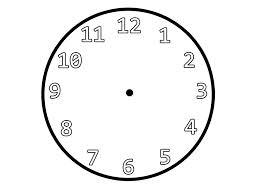 	                      (2mks)(b) Share sh.1800 equally among 3 children. How much does each one get?(2mks)(b) Share sh.1800 equally among 3 children. How much does each one get?(2mks)	2	27.	2	27.Study the table below and fill in the missing information correctly.                                                                  (3mks)What morning time is shown in the clock face?	                      (2mks)  29.Use the figure below to answer questions that follow.       8 cm	   15 cm                        13 cmName the figure. (1mk)What is the perimeter of the figure?(2mks)Calculate the area of the figure. (2mks)Use the figure below to answer questions that follow.       8 cm	   15 cm                        13 cmName the figure. (1mk)What is the perimeter of the figure?(2mks)Calculate the area of the figure. (2mks)28.28.A crate of soda contains 24 bottles. How many bottles are in 12 crates?  (2mks)Use the figure below to answer questions that follow.       8 cm	   15 cm                        13 cmName the figure. (1mk)What is the perimeter of the figure?(2mks)Calculate the area of the figure. (2mks)Use the figure below to answer questions that follow.       8 cm	   15 cm                        13 cmName the figure. (1mk)What is the perimeter of the figure?(2mks)Calculate the area of the figure. (2mks)30.30.Nandutu has 1/3 of the apple, her sister gave her ¼ of another apple.What fraction does Nandutu have altogether? (2mks)Work out : 34/7 – 21/7                                                 (2mks)Arrange starting with the smallest:¼, 1/3, ½.   (2mks)How many eggs did they buy altogether?  (2mks)How many eggs got broken? (1mk)How many eggs were not broken? (2mks)How many eggs did they buy altogether?  (2mks)How many eggs got broken? (1mk)How many eggs were not broken? (2mks)31.31.Musumba bought 25 eggs but 4 got broken.Jenifer bought 34 eggs but 10 got broken.Timothy bought 24 eggs but non got broken.How many eggs did they buy altogether?  (2mks)How many eggs got broken? (1mk)How many eggs were not broken? (2mks)How many eggs did they buy altogether?  (2mks)How many eggs got broken? (1mk)How many eggs were not broken? (2mks)32.The graph below shows the attendance of pupils in Buloba Junior School.How many pupils were present on Monday?  (2mks) On which days was the attendance the same? (2mks) How many pupils attended on Tuesday, Wednesday and Thursday altogether? (2mks)	ENDThe graph below shows the attendance of pupils in Buloba Junior School.How many pupils were present on Monday?  (2mks) On which days was the attendance the same? (2mks) How many pupils attended on Tuesday, Wednesday and Thursday altogether? (2mks)	ENDThe graph below shows the attendance of pupils in Buloba Junior School.How many pupils were present on Monday?  (2mks) On which days was the attendance the same? (2mks) How many pupils attended on Tuesday, Wednesday and Thursday altogether? (2mks)	ENDThe graph below shows the attendance of pupils in Buloba Junior School.How many pupils were present on Monday?  (2mks) On which days was the attendance the same? (2mks) How many pupils attended on Tuesday, Wednesday and Thursday altogether? (2mks)	END